             Туристическая компания «ИЛАНА ТУР»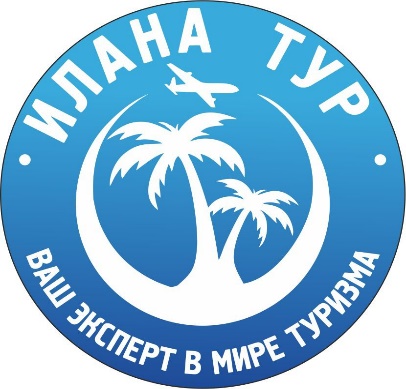 г. Владивосток, ул. Ильичева 15, офис 6Тел/WhatsApp: +7 994-0-119-119+7 994-0-111-991Telegram: https://t.me/ilana_tourСайт: https://ilanatour.ru/E-mail: top@ilanatour.ruРеестровый номер туроператора 02526615 лет на рынке туриндустрииВладивосток – Краскино – Хуньчунь  – ШЕНЬЯН  –Хуньчунь – Краскино – Владивосток5 дней/4 ночей, авто+ждПрограмма тура:Стоимость тура указана на одного человека, при 2х местном размещении:В стоимость тура входит:- Автобилеты по маршруту Владивосток – Краскино – Хуньчунь – Краскино – Владивосток – прямой, беспересадочный автобус- Ж/д билеты по маршруту Хуньчунь – Шеньян – Хуньчунь – скоростной поезд (второй класс, мягкие сидения)- Проживание в гостинице выбранной категории (г. Шеньян)- Завтраки в ресторане гостиницы (шведский стол) – преимущественно китайская национальная кухня- 5/6/7/8/9 день– ночевка в гостинице 3* (г. Хуньчунь)- Трансферы по программе- Услуги гида-переводчика (встреча, проводы)- Услуги визирования – оформление упрощенной формы однократной туристической китайской визыВ стоимость тура не входит (туристы оплачивают самостоятельно):- Экскурсионная программа- Медицинская страховка 1 деньОтправление туристов автобусом из г. Владивостока (ост. Баляева/Автовокзал, время выезда уточняется в фирме накануне) по маршруту Владивосток – Краскино – Хуньчунь. Остановка в п. Барабаш – 20 минут. В п/п Краскино прохождение таможенного и пограничного контроля РФ и КНР. Прибытие в г. Хуньчунь. Встреча с представителем принимающей компании. Трансфер туристов на ж/д вокзал. В 15:42 отправление туристов скоростным поездом (второй класс) по маршруту Хуньчунь – Шеньян. В 20:34 прибытие туристов в г. Шеньян. Встреча с представителем принимающей компании. Трансфер туристов в гостиницу выбранной категории. Размещение в гостинице. Свободное время. Отдых.2 – 3 деньЗавтрак в ресторане гостиницы (шведский стол) – преимущественно китайская национальная кухня. Экскурсионная программа, по желанию (туристы оплачивают самостоятельно). Свободное время. Отдых.4 деньЗавтрак в ресторане гостиницы (шведский стол) – преимущественно китайская национальная кухня. Сдача гостиничных номеров. Сбор туристов в холле гостиницы. Встреча с представителем принимающей компании. Трансфер на ж/д вокзал. В 09:44 отправление туристов скоростным поездом (второй класс) по маршруту Шеньян – Хуньчунь. В 14:30 прибытие туристов в г. Хуньчунь. Встреча с представителем принимающей компании. Трансфер в гостиницу 3*. Размещение туристов в гостинице. Свободное время. Отдых.5 деньЗавтрак в ресторане гостиницы (шведский стол) – преимущественно китайская национальная кухня. Сдача гостиничных номеров. Встреча с представителем принимающей компании. Отправление туристов из г. Хуньчунь по маршруту Хуньчунь – Краскино – Владивосток. Прохождение пограничного и таможенного контроля КНР и РФ. Остановка в п. Барабаш – 20 минут. Прибытие в г. Владивосток после 21:00 на автовокзал (2ая речка).ГОСТИНИЦАСТОИМОСТЬРЕБЕНОК БЕЗ ПРЕДОСТАВЛЕНИЯ СПАЛЬНОГО МЕСТА В ГОСТИНИЦЕДОПЛАТА ЗА ОДНОМЕСТНОЕ РАЗМЕЩЕНИЯФЕВРАЛЬ - АПРЕЛЬФЕВРАЛЬ - АПРЕЛЬФЕВРАЛЬ - АПРЕЛЬФЕВРАЛЬ - АПРЕЛЬ5 дней/4 ночей5 дней/4 ночей5 дней/4 ночей5 дней/4 ночей«JINJIANG HOTEL» 3*26 300 рублей- 2 800 рублей+ 4 300 рублей«ЯТАЙ» 3*26 800 рублей- 3 000 рублей+ 4 900 рублей«FULIHUA HOTEL» 4*28 000 рублей- 3 300 рублей+ 6 200 рублей«MEILIHAO HOTEL» 4*28 800 рублей- 4 200 рублей+ 7 000 рублей6 дней/5 ночей6 дней/5 ночей6 дней/5 ночей6 дней/5 ночей«JINJIANG HOTEL» 3*27 200 рублей- 3 300 рублей+ 5 200 рублей«ЯТАЙ» 3*28 000 рублей- 3 700 рублей+ 6 200 рублей«FULIHUA HOTEL» 4*29 700 рублей- 4 200 рублей+ 7 800 рублей«MEILIHAO HOTEL» 4*30 700 рублей- 5 200 рублей+ 8 900 рублей7 дней/6 ночей7 дней/6 ночей7 дней/6 ночей7 дней/6 ночей«JINJIANG HOTEL» 3*28 200 рублей- 3 800 рублей+ 6 000 рублей«ЯТАЙ» 3*29 200 рублей- 4 500 рублей+ 7 500 рублей«FULIHUA HOTEL» 4*31 200 рублей- 5 200 рублей+ 9 500 рублей«MEILIHAO HOTEL» 4*32 500 рублей- 6 300 рублей+ 10 900 рублей8 дней/7 ночей8 дней/7 ночей8 дней/7 ночей8 дней/7 ночей«JINJIANG HOTEL» 3*29 100 рублей- 4 300 рублей+ 6 800 рублей«ЯТАЙ» 3*30 500 рублей- 5 200 рублей+ 8 700 рублей«FULIHUA HOTEL» 4*32 800 рублей- 6 000 рублей+ 11 200 рублей«MEILIHAO HOTEL» 4*34 500 рублей- 7 500 рублей+ 12 800 рублей9 дней/8 ночей9 дней/8 ночей9 дней/8 ночей9 дней/8 ночей«JINJIANG HOTEL» 3*30 000 рублей- 4 800 рублей+ 7 700 рублей«ЯТАЙ» 3*31 700 рублей- 6 000 рублей+ 9 900 рублей«FULIHUA HOTEL» 4*34 500 рублей- 6 800 рублей+ 12 800 рублей«MEILIHAO HOTEL» 4*36 300 рублей- 8 700 рублей+ 14 800 рублей10 дней/9 ночей10 дней/9 ночей10 дней/9 ночей10 дней/9 ночей«JINJIANG HOTEL» 3*31 000 рублей- 5 300 рублей+ 8 500 рублей«ЯТАЙ» 3*32 800 рублей- 6 700 рублей+ 11 200 рублей«FULIHUA HOTEL» 4*36 000 рублей- 7 700 рублей+ 14 500 рублей«MEILIHAO HOTEL» 4*38 000 рублей- 9 800 рублей+ 16 800 рублей